Identifikační údaje dodavatelů – viz čl. č. 2 uvedený na líci DOTAZNÍKU (stav ke dni vyplnění)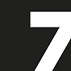 Dotazník BOZP k zákonu č. 309/2006 Sb.v souladu s čl. 2, písm. b) Pravidel chování v ECHZákladní údaje zhotovitele/projektantaZákladní údaje zhotovitele/projektantaZákladní údaje zhotovitele/projektantaZákladní údaje zhotovitele/projektantaZákladní údaje zhotovitele/projektantaZákladní údaje zhotovitele/projektantaZákladní údaje zhotovitele/projektantaZákladní údaje zhotovitele/projektantaObchodní jméno:Obchodní jméno:Obchodní jméno:Obchodní jméno:Přesná adresa:Přesná adresa:Přesná adresa:Přesná adresa:Název zakázky (Díla, stavby):Název zakázky (Díla, stavby):Název zakázky (Díla, stavby):Název zakázky (Díla, stavby):Předmět plnění zakázky:Předmět plnění zakázky:Předmět plnění zakázky:Předmět plnění zakázky:Potřebné informace – předpokládaná skutečnostPotřebné informace – předpokládaná skutečnostPotřebné informace – předpokládaná skutečnostPotřebné informace – předpokládaná skutečnostPotřebné informace – předpokládaná skutečnostPotřebné informace – předpokládaná skutečnostPotřebné informace – předpokládaná skutečnostPotřebné informace – předpokládaná skutečnost1.Práce bude prováděna 1 zhotovitelem (tzn. pouze vlastními zaměstnanci) (Uvést ANO nebo NE)Práce bude prováděna 1 zhotovitelem (tzn. pouze vlastními zaměstnanci) (Uvést ANO nebo NE)Práce bude prováděna 1 zhotovitelem (tzn. pouze vlastními zaměstnanci) (Uvést ANO nebo NE)Práce bude prováděna 1 zhotovitelem (tzn. pouze vlastními zaměstnanci) (Uvést ANO nebo NE)Práce bude prováděna 1 zhotovitelem (tzn. pouze vlastními zaměstnanci) (Uvést ANO nebo NE)Práce bude prováděna 1 zhotovitelem (tzn. pouze vlastními zaměstnanci) (Uvést ANO nebo NE)2.Předpokládaný počet dodavatelů, kteří se budou podílet na realizaci díla (v případě NE u bodu 1) (Uvést počet dodavatelů, včetně OSVČ)Předpokládaný počet dodavatelů, kteří se budou podílet na realizaci díla (v případě NE u bodu 1) (Uvést počet dodavatelů, včetně OSVČ)Předpokládaný počet dodavatelů, kteří se budou podílet na realizaci díla (v případě NE u bodu 1) (Uvést počet dodavatelů, včetně OSVČ)Předpokládaný počet dodavatelů, kteří se budou podílet na realizaci díla (v případě NE u bodu 1) (Uvést počet dodavatelů, včetně OSVČ)Předpokládaný počet dodavatelů, kteří se budou podílet na realizaci díla (v případě NE u bodu 1) (Uvést počet dodavatelů, včetně OSVČ)Předpokládaný počet dodavatelů, kteří se budou podílet na realizaci díla (v případě NE u bodu 1) (Uvést počet dodavatelů, včetně OSVČ)3.Celková předpokládaná doba trvání prací a činností (rozhodný údaj je 30 pracovních dní) (uvést počet pracovních dnů)Celková předpokládaná doba trvání prací a činností (rozhodný údaj je 30 pracovních dní) (uvést počet pracovních dnů)Celková předpokládaná doba trvání prací a činností (rozhodný údaj je 30 pracovních dní) (uvést počet pracovních dnů)Celková předpokládaná doba trvání prací a činností (rozhodný údaj je 30 pracovních dní) (uvést počet pracovních dnů)Celková předpokládaná doba trvání prací a činností (rozhodný údaj je 30 pracovních dní) (uvést počet pracovních dnů)Celková předpokládaná doba trvání prací a činností (rozhodný údaj je 30 pracovních dní) (uvést počet pracovních dnů)4.Největší předpokládaný počet fyzických osob, které budou současně provádět práce a činnosti v jeden pracovní den (rozhodný údaj je 20 fyz. osob) (uvést počet osob) Největší předpokládaný počet fyzických osob, které budou současně provádět práce a činnosti v jeden pracovní den (rozhodný údaj je 20 fyz. osob) (uvést počet osob) Největší předpokládaný počet fyzických osob, které budou současně provádět práce a činnosti v jeden pracovní den (rozhodný údaj je 20 fyz. osob) (uvést počet osob) Největší předpokládaný počet fyzických osob, které budou současně provádět práce a činnosti v jeden pracovní den (rozhodný údaj je 20 fyz. osob) (uvést počet osob) Největší předpokládaný počet fyzických osob, které budou současně provádět práce a činnosti v jeden pracovní den (rozhodný údaj je 20 fyz. osob) (uvést počet osob) Největší předpokládaný počet fyzických osob, které budou současně provádět práce a činnosti v jeden pracovní den (rozhodný údaj je 20 fyz. osob) (uvést počet osob) 5.Celkový plánovaný objem prací a činností během realizace díla (rozhodný údaj je 500 prac. dnů/1 fyz. osobu) (uvést počet prac. dnů v přepočtu na jednu fyz. osobu - tzn. plánovaná doba trvání prací x průměrný počet zam.)Celkový plánovaný objem prací a činností během realizace díla (rozhodný údaj je 500 prac. dnů/1 fyz. osobu) (uvést počet prac. dnů v přepočtu na jednu fyz. osobu - tzn. plánovaná doba trvání prací x průměrný počet zam.)Celkový plánovaný objem prací a činností během realizace díla (rozhodný údaj je 500 prac. dnů/1 fyz. osobu) (uvést počet prac. dnů v přepočtu na jednu fyz. osobu - tzn. plánovaná doba trvání prací x průměrný počet zam.)Celkový plánovaný objem prací a činností během realizace díla (rozhodný údaj je 500 prac. dnů/1 fyz. osobu) (uvést počet prac. dnů v přepočtu na jednu fyz. osobu - tzn. plánovaná doba trvání prací x průměrný počet zam.)Celkový plánovaný objem prací a činností během realizace díla (rozhodný údaj je 500 prac. dnů/1 fyz. osobu) (uvést počet prac. dnů v přepočtu na jednu fyz. osobu - tzn. plánovaná doba trvání prací x průměrný počet zam.)Celkový plánovaný objem prací a činností během realizace díla (rozhodný údaj je 500 prac. dnů/1 fyz. osobu) (uvést počet prac. dnů v přepočtu na jednu fyz. osobu - tzn. plánovaná doba trvání prací x průměrný počet zam.)6.Na staveništi budou prováděny práce a činnosti vystavující fyzickou osobu zvýšenému ohrožení života nebo poškození zdraví podle NV č. 591/2006 Sb. Přílohy č. 5                                                 (Uvést ANO nebo NE)Na staveništi budou prováděny práce a činnosti vystavující fyzickou osobu zvýšenému ohrožení života nebo poškození zdraví podle NV č. 591/2006 Sb. Přílohy č. 5                                                 (Uvést ANO nebo NE)Na staveništi budou prováděny práce a činnosti vystavující fyzickou osobu zvýšenému ohrožení života nebo poškození zdraví podle NV č. 591/2006 Sb. Přílohy č. 5                                                 (Uvést ANO nebo NE)Na staveništi budou prováděny práce a činnosti vystavující fyzickou osobu zvýšenému ohrožení života nebo poškození zdraví podle NV č. 591/2006 Sb. Přílohy č. 5                                                 (Uvést ANO nebo NE)Na staveništi budou prováděny práce a činnosti vystavující fyzickou osobu zvýšenému ohrožení života nebo poškození zdraví podle NV č. 591/2006 Sb. Přílohy č. 5                                                 (Uvést ANO nebo NE)Na staveništi budou prováděny práce a činnosti vystavující fyzickou osobu zvýšenému ohrožení života nebo poškození zdraví podle NV č. 591/2006 Sb. Přílohy č. 5                                                 (Uvést ANO nebo NE)Na staveništi budou prováděny práce a činnosti vystavující fyzickou osobu zvýšenému ohrožení života nebo poškození zdraví podle NV č. 591/2006 Sb. Přílohy č. 5                                                 (Uvést ANO nebo NE)6.1.1.Práce vystavující zaměstnance riziku poškození zdraví nebo smrti sesuvem uvolněné zeminy ve výkopu o hloubce větší než .Práce vystavující zaměstnance riziku poškození zdraví nebo smrti sesuvem uvolněné zeminy ve výkopu o hloubce větší než .Práce vystavující zaměstnance riziku poškození zdraví nebo smrti sesuvem uvolněné zeminy ve výkopu o hloubce větší než .Práce vystavující zaměstnance riziku poškození zdraví nebo smrti sesuvem uvolněné zeminy ve výkopu o hloubce větší než .6.2.2.Práce související s používáním nebezpečných chemických látek a směsí klasifikovaných podle přímo použitelného předpisu Evropské unie jako akutně toxické kategorie 1 a 2 nebo při výskytu biologických činitelů podle zvláštních právních předpisůPráce související s používáním nebezpečných chemických látek a směsí klasifikovaných podle přímo použitelného předpisu Evropské unie jako akutně toxické kategorie 1 a 2 nebo při výskytu biologických činitelů podle zvláštních právních předpisůPráce související s používáním nebezpečných chemických látek a směsí klasifikovaných podle přímo použitelného předpisu Evropské unie jako akutně toxické kategorie 1 a 2 nebo při výskytu biologických činitelů podle zvláštních právních předpisůPráce související s používáním nebezpečných chemických látek a směsí klasifikovaných podle přímo použitelného předpisu Evropské unie jako akutně toxické kategorie 1 a 2 nebo při výskytu biologických činitelů podle zvláštních právních předpisů6.3.3.Práce se zdroji ionizujícího záření pokud se na ně nevztahují zvláštní právní předpisyPráce se zdroji ionizujícího záření pokud se na ně nevztahují zvláštní právní předpisyPráce se zdroji ionizujícího záření pokud se na ně nevztahují zvláštní právní předpisyPráce se zdroji ionizujícího záření pokud se na ně nevztahují zvláštní právní předpisy6.4.4.Práce nad vodou nebo v její těsné blízkosti spojené s bezprostředním utonutímPráce nad vodou nebo v její těsné blízkosti spojené s bezprostředním utonutímPráce nad vodou nebo v její těsné blízkosti spojené s bezprostředním utonutímPráce nad vodou nebo v její těsné blízkosti spojené s bezprostředním utonutím6.5.5.Práce, při které hrozí pád z výšky nebo do hloubky více než Práce, při které hrozí pád z výšky nebo do hloubky více než Práce, při které hrozí pád z výšky nebo do hloubky více než Práce, při které hrozí pád z výšky nebo do hloubky více než 6.6.6.Práce vykonávané v ochranných pásmech energetických vedení popřípadě zařízení technického vybaveníPráce vykonávané v ochranných pásmech energetických vedení popřípadě zařízení technického vybaveníPráce vykonávané v ochranných pásmech energetických vedení popřípadě zařízení technického vybaveníPráce vykonávané v ochranných pásmech energetických vedení popřípadě zařízení technického vybavení6.7.7.Studnařské práce, zemní práce prováděné protlačováním nebo mikrotunelováním z podzemního díla, práce při stavbě tunelůStudnařské práce, zemní práce prováděné protlačováním nebo mikrotunelováním z podzemního díla, práce při stavbě tunelůStudnařské práce, zemní práce prováděné protlačováním nebo mikrotunelováním z podzemního díla, práce při stavbě tunelůStudnařské práce, zemní práce prováděné protlačováním nebo mikrotunelováním z podzemního díla, práce při stavbě tunelů6.8.8.Potápěčské prácePotápěčské prácePotápěčské prácePotápěčské práce6.9.9.Práce prováděné ve zvýšeném tlaku vzduchu (v kesonu)Práce prováděné ve zvýšeném tlaku vzduchu (v kesonu)Práce prováděné ve zvýšeném tlaku vzduchu (v kesonu)Práce prováděné ve zvýšeném tlaku vzduchu (v kesonu)6.10.10.Práce s použitím výbušnin podle zvláštních právních předpisůPráce s použitím výbušnin podle zvláštních právních předpisůPráce s použitím výbušnin podle zvláštních právních předpisůPráce s použitím výbušnin podle zvláštních právních předpisů6.11.11.Práce spojené s montáží a demontáží těžkých konstrukčních stavebních dílů kovových, betonových, a dřevěných určených pro trvalé zabudování do stavebPráce spojené s montáží a demontáží těžkých konstrukčních stavebních dílů kovových, betonových, a dřevěných určených pro trvalé zabudování do stavebPráce spojené s montáží a demontáží těžkých konstrukčních stavebních dílů kovových, betonových, a dřevěných určených pro trvalé zabudování do stavebPráce spojené s montáží a demontáží těžkých konstrukčních stavebních dílů kovových, betonových, a dřevěných určených pro trvalé zabudování do stavebZáznam o vyplnění dotazníku:Záznam o vyplnění dotazníku:Záznam o vyplnění dotazníku:Záznam o vyplnění dotazníku:Záznam o vyplnění dotazníku:Záznam o vyplnění dotazníku:Záznam o vyplnění dotazníku:Záznam o vyplnění dotazníku:V:V:Za zhotovitele/projektanta:(Jméno, příjmení, podpis)Dne:Dne:Za zhotovitele/projektanta:(Jméno, příjmení, podpis)P.č.Název zhotovitele/IČSídloOprávněný zástupce